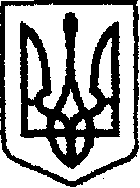 У К Р А Ї Н Ачернігівська обласна державна адміністраціяУПРАВЛІННЯ  КАПІТАЛЬНОГО БУДІВНИЦТВАН А К А Звід 10 грудня 2021 р.                       Чернігів		                      № 66-аг Про закріплення автомобіля     	Відповідно до статей 6, 41 Закону України «Про місцеві державні адміністрації», з метою ефективного використання службових автомобілів, що належать Управлінню капітального будівництва Чернігівської обласної державної адміністрації, та для забезпечення оперативного вирішення виробничих питань,н а к а з у ю:        1. Закріпити за водієм автотранспортних засобів відділу адміністративно-господарської та організаційної роботи Управління капітального  будівництва Чернігівської  обласної  державної  адміністрації Борздим Олександром службовий автомобіль ГАЗ 31105, державний номер: СВ3263АК.         2. Визначити водія автотранспортних засобів відділу адміністративно-господарської та організаційної роботи Управління капітального  будівництва Чернігівської  обласної  державної  адміністрації Борздого Олександра відповідальним за використання паливно-мастильних матеріалів, збереження, справний технічний стан та дотримання вимог законодавства щодо використання службового автомобіля ГАЗ 31105, державний номер: СВ3263АК.        3. Визнати таким, що втратив чинність, наказ начальника Управління капітального  будівництва  Чернігівської  обласної  державної  адміністрації  від 22 жовтня 2021 року №60-аг «Про закріплення автомобіля».       4. Контроль за виконанням наказу залишаю за собою.Начальник                                                                 Ярослав СЛЄСАРЕНКО